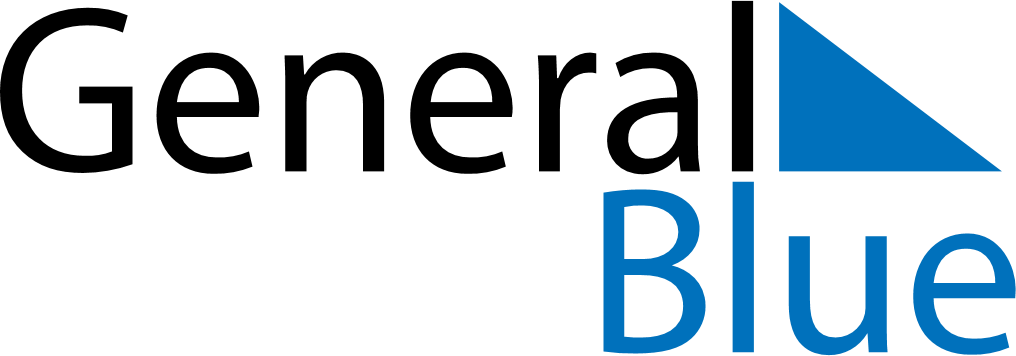 October 1913October 1913October 1913October 1913October 1913SundayMondayTuesdayWednesdayThursdayFridaySaturday12345678910111213141516171819202122232425262728293031